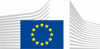 Contracting Authority: European CommissionEuropean Union Office in Kosovo*Cross-Border Cooperation Programme Kosovo*- The Republic of North Macedonia under IPA II 2017 and 2018 Guidelines for grant applicantsBudget lines:   BGUE-B2017-22.020401-C1-NEAR DELKOS                         BGUE-B2018-22.020401-C1-NEAR DELKOSReference: EuropeAid/171111/DD/ACT/XKDeadline for submission of concept notes: 13/04/2021 at 12:00 (Brussels date and time) NOTICEThis is a restricted call for proposals. In the first instance, only concept notes (Annex A.1) must be submitted for evaluation. Thereafter, lead applicants who have been pre-selected will be invited to submit a full application. After the evaluation of the full applications, an eligibility check will be performed for those which have been provisionally selected. Eligibility will be checked on the basis of the supporting documents requested by the contracting authority and the signed ‘declaration by the lead applicant’ sent together with the full application.Table of contents1.	 Cross-border programme Cross-Border Cooperation Programme Kosovo- The Republic of North Macedonia under IPA II 2017-20181.1.	Background	41.2.	Objectives of the programme and priority issues	41.3.	Financial allocation provided by the contracting authority	52.	Rules FOR thIS call for proposalS	72.1.	Eligibility criteria	72.1.1.	Eligibility of applicants (i.e. lead applicant and co-applicant(s))	72.1.2.	Affiliated entities	92.1.3.	Associates and contractors	112.1.4.	Eligible actions: actions for which an application may be made	112.1.5.	Eligibility of costs: costs that can be included	192.2.	How to apply and the procedures to follow	232.2.1.	Concept note content	232.2.2.	Where and how to send concept notes	242.2.3.	Deadline for submission of concept notes	242.2.4.	Further information about concept notes	242.2.5.	Full applications	252.2.6.	Where and how to send full applications	262.2.7.	Deadline for submission of full applications	262.2.8.	Further information about full applications	262.3.	Evaluation and selection of applications	272.4.	Submission of supporting documents for provisionally selected applications	352.5.	Notification of the contracting authority’s decision	362.5.1.	Content of the decision	362.5.2.	Indicative timetable	372.6.	Conditions for implementation after the contracting authority’s decision to award a grant	373.	LIST OF annexes	39Cross-border programme Kosovo- The Republic of North Macedonia under IPA II 2017 and 2018BackgroundThese guidelines are intended to be used by those applying for grants under the 4th call for proposals for the 2014-2020 Cross-Border Cooperation Programme Kosovo- The Republic of North Macedonia under IPA II 2017 - 2018 (hereinafter ‘the programme’). The programme is implemented under the framework of the instrument of pre-accession assistance (IPA II) and is the result of joint planning efforts made by the governments and other stakeholders of the two countries. IPA II supports cross-border cooperation with a view to promoting good neighbourly relations, fostering European Union integration and promoting socio-economic development. The legal provisions for its implementation are stipulated in the following pieces of legislation:(1) Regulation (EU) No 231/2014 of the European Parliament and of the Council of 11 March 2014 establishing an Instrument for Pre-Accession Assistance (IPA II).(2) Regulation (EU) No 236/2014 of the European Parliament and of the Council of 11 March 2014 laying down common rules and procedures for the implementation of the Union's instruments for financing external action; and(3) Commission Implementing Regulation EU no 447/2014 of 2 May 2014 on the specific rules for implementing the IPA II regulation. The IPA II programme supports cross-border cooperation to promote good neighbourly relations and socio-economic development as well as fostering the European Union accession. The Programme provides the socio-economic situation of the border region, sets out a common strategy for remedying problems identified and formulates joint thematic priorities for development. The programme implementation is carried out through calls for proposals such as this one. These calls will be launched at regular intervals in order to fund cross-border cooperation projects that will contribute to achieving the strategic objectives agreed upon by the participating countries. More details about this IPA II Cross-Border Cooperation Programme 2014-2020 are available on the web page http://cbc-kosovo-northmacedonia.eu The European Union Office in Kosovo (EUoK) will be in charge of all contract and payment (both countries) issues, acting as the Contracting Authority (CA).The Programme is implemented jointly by both countries. In Kosovo, the responsible institution is:The Ministry of Local Government (MLG) in charge of the overall coordination of the programme, acting as the Operating Structure (OS) in this country;In the Republic of North Macedonia, the responsible institution is: The Ministry of Self-Government (MLSG) responsible for the overall coordination of the programme, as the OS in this country. Moreover, the implementation of the Programme is overseen by a Joint Monitoring Committee (JMC) composed of representatives of both participating countries' institutions and civil society. The Contracting Authority, the Operating Structures and the JMC are assisted by the Joint Technical Secretariat (JTS) based in Pristina (Kosovo, main office) and Kumanovo (the Republic of North Macedonia, antenna office). The JTS will assist potential applicants in partner search and project development, organising information days and workshops; develop and maintain a network of stakeholders; advise grant beneficiaries in project implementation; and prepare, conduct and report on monitoring visits to cross-border cooperation operations.Objectives of the programme and priority issues In line with the objectives specified in the programme document the Overall Objective (OO) of this call for proposals is to: Foster co-operation among institutions and organization in the cross-border region in order to support sustainable economic growth and strengthen social cohesion, including gender equality.As a result of a decision made by the JMC of the programme on 24th of November 2020, two thematic priorities of the programme document are selected for this call: Thematic Priority 2: Encouraging tourism and cultural and natural heritage andThematic Priority 3: Protecting the environment, promoting climate change adaptation and mitigation, risk prevention and management The following are the specific objectives and the corresponding results that the applications submitted under this call will contribute to attaining: Mainstreaming of cross-cutting issues: This call for proposals will take into account the mainstreaming of cross-cutting issues at project level. When developing a project to address any of the specific objectives of the call, cross-cutting issues need to be mainstreamed in the following manner:Gender equality and promotion of equal opportunities.In accordance with the EU Gender Action Plan III 2021-2025 (GAP III) eligible actions should fulfil all criteria to be assigned an Organisation for Economic Co-operation and Development (OECD) Development Assistance Committee (DAC)  Gender Marker 1 or Gender Marker 2 score.In order to assign a Gender Marker, an action must: 1) Ensure that the action design is informed by gender analysis; 2) Have at least one objective that aims to contribute to gender equality, accompanied by an indicator to measure the furthering of gender equality; and 3) Ensure that all indicators referring to people are disaggregated by gender. Gender equality must then be considered when defining activities (e.g. ensuring women and men’s participation in capacity building activities) and expected results (outcomes should benefit women and men equally). Equal opportunity prevails when women and men have the same rights, obligations and opportunities. Where possible, ideally applications will identify which objectives and indicators from the EU Gender Action Plan III the Action plans to contribute to, if any.Protection and promotion of ethnic minority rights, including their participation in decision making processes. Enforcement of equal opportunities has to be secured in the project design in order to promote the integration of ethnic minorities (women and men) and ensure their participation in decision-making processes in line with project activities and expected results.Integration of persons with physical and mental disabilities.Enforcement of equal opportunities has to be secured in the project in order to promote integration of women and men affected by disabilities and in securing their participation in project activities (e.g. accessibility to buildings and project sites) and in decision-making processes in line with project activities and expected results.Safeguard and promotion of children’s rights and promotion of children’s participation in decision-making processes.The project should involve girls and boys as relevant stakeholders where and if appropriate (e.g. in case the specific project objective is in a sector mainly relating to children’s needs, such as education, health, sports and culture, but also in sectors in which the project can indirectly influence their lives).Democratic standards, anti-discriminatory practices and good governance. Activities and operations cannot set up barriers in relation to religion or belief, age, gender, sexual orientation, political affiliation, ability, ethnic origin particularly regarding employment and HR policy pursued towards persons who will be employed within the projects implemented under this grant scheme. Actions must secure a wide public participation and consultation, where appropriate, throughout project activities. This may include setting up consultative processes in developing strategies/policies; executing infrastructural works; ensuring inclusion of target groups and a wide range of different stakeholders. Actions should ensure consultation with diverse women and men.Protection of environment and preservation of natural resources and biodiversity.The project needs to describe how it will contribute to a better environment or otherwise have a neutral impact on the environment. The concept of environment involves not only issues of pollution, but issues sustainable development (e.g. waste supply chain management and recycling), nature protection and biodiversity, renewable energy, etc., as well as the equal engagement of diverse women and men in addressing environment and climate change issues. Please note that mainstreaming cross-cutting issues will be scored in the evaluation methodology of this call as formulated in Section 2.3 below.Financial allocation provided by the contracting authorityThe overall indicative amount made available under this call for proposals is EUR 2,040,000.00. The contracting authority reserves the right not to award all available funds.Size of grantsAny grant requested under this call for proposals must fall between the following minimum and maximum amounts:minimum amount: EUR 300,000.00;maximum amount: EUR 700,000.00; Any grant requested under this call for proposals must fall between the following minimum and maximum percentages of total eligible costs of the action:Minimum percentage: 60% of the total eligible costs of the action.Maximum percentage: 85% of the total eligible costs of the action (see also Section 2.1.5)HIGH IMPORTANT INSTRUCTIONS: At least 60% of eligible costs should be dedicated to investments (fixed assets, work and equipment including design and supervision);Maximum 30% of eligible costs may be dedicated to human resource and indirect costs;Maximum 10% of eligible cost may be dedicated for workshops and travel and other activities, including the indirect costs: Local authorities can be lead applicant and/or co-applicant;NGOs can assist applicants listed in Section 2.1.1 (i.e. Local authorities, National and regional centres for disaster management, national parks, formal education and training institutions, Central and local cultural institutions, public enterprises, etc.) ONLY as co-applicants; The grant beneficiary will use only PRAG rules and procedures (version August 2020). The balance (i.e. the difference between the total cost of the action and the amount requested from the Contracting Authority) must be financed from sources other than the European Union Budget or the European Development Fund.Rules FOR thIS call for proposalSThese guidelines set out the rules for the submission, selection and implementation of the actions financed under this call, in conformity with the practical guide, which is applicable to the present call (available on the internet at this address http://ec.europa.eu/europeaid/prag/document.do?locale=en).Eligibility criteriaThere are three sets of eligibility criteria, relating to:the actors:The 'lead applicant', i.e. the entity submitting the application form (2.1.1),its co-applicant(s) (where it is not specified otherwise the lead applicant and its co-applicant(s) are hereinafter jointly referred as ‘applicant(s)’) (2.1.1), and, if any, affiliated entity(ies) to the lead applicant and/or to a co-applicant(s). (2.1.2);the actions:Actions for which a grant may be awarded (2.1.4);the costs:types of cost that may be taken into account in setting the amount of the grant (2.1.5).Eligibility of applicants (i.e. lead applicant and co-applicant(s))Lead applicant(1)	In order to be eligible for a grant, the lead applicant must:be a legal person and be non-profit-making andbe effectively established in either Kosovo or the Republic of North Macedonia andbe directly responsible for the preparation and management of the action with the co-applicant(s) and affiliated entity(ies), not acting as an intermediary andbe a specific type of institution or organisation such as: Local authorities (municipalities);   National and regional centres for disaster management, national parks and monitoring and other public organisations for nature protectionFormal education and training institutions (e.g. primary schools, VET schools, Universities, etc.) including research, development and innovation centres. In absence of statues of legal person the formal education and training institutions can apply through their respective local authority/municipalityCentral and local cultural institutions such as museums, libraries, institutions for protection of cultural heritage, etc.Public enterprises as well as emergency services, such as fire/emergency services. Please note that profit making organisations and political parties are not eligible, neither as lead applicants nor as co-applicants, nor as affiliated entities. (2)	Potential applicants may not participate in calls for proposals or be awarded grants if they are in any of the situations listed in Section 2.6.10.1 of the practical guide. Lead applicants, co-applicants, affiliated entities and, in case of legal entities, persons who have powers of representation, decision-making or control over the lead applicant, the co-applicants and the affiliated entities are informed that, should they be in one of the situations of early detection or exclusion according to Section 2.6.10.1 of the practical guide, personal details (name, given name if natural person, address, legal form and name and given name of the persons with powers of representation, decision-making or control, if legal person) may be registered in the early detection and exclusion system, and communicated to the persons and entities concerned in relation to the award or the execution of a grant contract. In this respect, provisionally selected lead applicants, co-applicants and affiliated entities are obliged to declare that they are not in one of the exclusion situations through a signed declaration on honour (Annex H) to be sent together with the full application. In Section 2 of the Annex A.1 ‘concept note’ and Section 5.1 of the Annex A.2 ‘full application form’ (‘Declaration by the lead applicant’), the lead applicant must declare that the lead applicant himself, the co-applicant(s) and affiliated entity(ies) are not in any of these situations.The lead applicant must act with co-applicant(s) as specified hereafter.If awarded the grant contract, the lead applicant will become the beneficiary identified as the coordinator in Annex G (special conditions). The coordinator is the main interlocutor of the contracting authority. It represents and acts on behalf of any other co-beneficiary and coordinates the design and implementation of the action. Co-applicant(s)The applicant must act with at least one co-applicant as specified hereafter.If the lead applicant is established in Kosovo, at least one co-applicant must be established in North Macedonia, and vice versa. The maximum number of co-applicants that could be involved in the action is three (3). However, CBC partners must carefully bear in mind the most appropriate conditions to ensure an intra-project efficient coordination when deciding on this. The number of partners and the composition of the partnership should be coherent with the envisaged objectives and activities of the action (see Section 2.1.4 below).Co-applicants participate in designing and implementing the action, and the costs they incur are eligible in the same way as those incurred by the lead applicant. In genuine cross-border operations, the applicant and co-applicant(s) shall cooperate in the development and implementation of operation. In addition, they shall cooperate in either the staffing or the financing of operation or both (see section 2.1.4 below). The lead applicant and co-applicant(s) must represent different legal entities.Co-applicant(s) must satisfy the eligibility criteria as applicable to the lead applicant himself, with the exemption that non-governmental organisations may also be co-applicants. Co-applicant(s) must sign the mandate in Section 5.2 of Annex A.2 ‘full application form’.If awarded the grant contract, the co-applicant(s) will become beneficiary(ies) in the action (together with the coordinator).(3) Applicants included in the lists of EU restrictive measures (see Section 2.4. of the PRAG) at the
      moment of the award decision cannot be awarded the contract.Affiliated entitiesThe lead applicant and its co-applicant(s) may act with affiliated entity(ies).Only the following entities may be considered as affiliated entities to the lead applicant and/or to co-applicant(s):Only entities having a structural link with the applicants (i.e. the lead applicant or a co-applicant), in particular a legal or capital link.This structural link encompasses mainly two notions:(i) 	Control, as defined in Directive 2013/34/EU on the annual financial statements, consolidated financial statements and related reports of certain types of undertakings:Entities affiliated to an applicant may hence be:Entities directly or indirectly controlled by the applicant (daughter companies or first-tier subsidiaries). They may also be entities controlled by an entity controlled by the applicant (granddaughter companies or second-tier subsidiaries) and the same applies to further tiers of control;Entities directly or indirectly controlling the applicant (parent companies). Likewise, they may be entities controlling an entity controlling the applicant;Entities under the same direct or indirect control as the applicant (sister companies).(ii) 	Membership, i.e. the applicant is legally defined as a e.g. network, federation, association in which the proposed affiliated entities also participate or the applicant participates in the same entity (e.g. network, federation, association) as the proposed affiliated entities.The structural link shall as a general rule be neither limited to the action nor established for the sole purpose of its implementation. This means that the link would exist independently of the award of the grant; it should exist before the call for proposals and remain valid after the end of the action.By way of exception, an entity may be considered as affiliated to an applicant even if it has a structural link specifically established for the sole purpose of the implementation of the action in the case of so-called ‘sole applicants’ or ‘sole beneficiaries’. A sole applicant or a sole beneficiary is a legal entity formed by several entities (a group of entities) which together comply with the criteria for being awarded the grant. For example, an association is formed by its members.What is not an affiliated entity? The following are not considered entities affiliated to an applicant:Entities that have entered into a (procurement) contract or subcontract with an applicant, act as concessionaires or delegates for public services for an applicant,Entities that receive financial support from the applicant,Entities that cooperate on a regular basis with an applicant on the basis of a memorandum of understanding or share some assets,Entities that have signed a consortium agreement under the grant contract (unless this consortium agreement leads to the creation of a ‘sole applicant’ as described above).How to verify the existence of the required link with an applicant?The affiliation resulting from control may in particular be proved on the basis of the consolidated accounts of the group of entities the applicant and its proposed affiliates belong to.The affiliation resulting from membership may in particular be proved on the basis of the statutes or equivalent act establishing the entity (network, federation, association) which the applicant constitutes or in which the applicant participates.If the applicants are awarded a grant contract, their affiliated entity(ies) will not become beneficiary(ies) of the action and signatory(ies) of the grant contract. However, they will participate in the design and in the implementation of the action and the costs they incur (including those incurred for implementation contracts and financial support to third parties) may be accepted as eligible costs, provided they comply with all the relevant rules already applicable to the beneficiary(ies) under the grant contract.Affiliated entity(ies) must satisfy the same eligibility criteria as the lead applicant and the co-applicant(s). They must sign the affiliated entity(ies) statement in Section 5.3 of Annex A.2 ‘full application form’ Associates and contractorsThe following entities are neither applicants nor affiliated entities and do not have to sign the ‘mandate for co-applicant(s)’ or ‘affiliated entities' statement’:AssociatesOther organisations or individuals may be involved in the action. Such associates play a real role in the action but may not receive funding from the grant, with the exception of per diem or travel costs. Associates do not have to meet the eligibility criteria referred to in Section 2.1.1. Associates must be mentioned in Section 4 of Annex A.2 ‘full application form’. ContractorsThe beneficiaries and their affiliated entities are permitted to award contracts. Associates or affiliated entity(ies) cannot be also contractors in the project. Contractors are subject to the procurement rules set out in Annex IV to the standard grant contract.Eligible actions: actions for which an application may be madeDefinition: An action is composed of a set of activities.DurationThe initial planned duration of an action may not be shorter than 12 months nor exceed 24 monthsSectors or themesAs stipulated in Section 1.2 above, actions or operations will fall under only one of the following specific objectives and will have to prove their contribution to attain one or more of their intended results:In their application, the lead applicant and its co-applicant(s) will have to refer to the programme’s specific objective under which their action is meant to contribute, as well as the programme’s result(-s) affected by the action, and the programme’s indicators (Annex L) that will be instrumental to measure the action’s success. For the sake of consistency and aggregation, applicants must have the same units to quantify their output, outcome and impact indicators in line with the programme output, outcome and impact indicators. The use of these indicators for preparation of the logical framework (Annex C) is mandatory. Exceptionally new indicators may be proposed and shall be duly justified in the project proposal and they shall be connected to the specificity of the Action. At least one specific objective shall be aimed at gender equality, and it shall have an accompanying indicator to measure progress towards gender equality. Contractors are strongly encouraged to include at least one objective and indicator from the EU Gender Action Plan III. All indicators in the logical framework in reference to people must be disaggregated by gender. The contracting authority will discuss with the would-be beneficiaries the indicators included in their application form and eventually agree upon their revision prior to the contract signature. This is meant to improve the quality of the project indicators to capture the outcomes at the level of overall objective, specific objective(s) and results.Applicants are advised that according to the provisions of the Article 4 of the special conditions of the grant contract they will quarterly have to report on the achievement of indicators. These reports will be submitted at regular intervals on 31 March, 30 June, 30 September and 31 December every year all along the period of implementation and then upon the submission of the final report, through an information system. The JTS of the programme will be available for technical support while using this information system and will carry out a sort of verification of the submitted data.Baseline data surveys: All applicants are advised to devote some time while preparing their application to collect statistics from relevant bodies or conduct surveys by their own in order to determine the baseline data of their indicators. Gender analysis must be carried out to inform the preparation of the Action and all data presented should be disaggregated by gender, where available. Applicants are reminded that expenses such as these, related to the preparation of the application, are ineligible. However, during the period of implementation of the action, the expertise costs associated to the launch of surveys (particularly recommendable for qualitative indicators) and the collection and analysis of statistics to refine or amend the baseline data of the operation indicators may be eligible. The contracting authority strongly recommends that the applicants envisage an amount in the budget for this purpose.LocationActions must take place in one or more of the territorial units:Kosovo: East Economic Region, composed of the municipalities of Gjilan/Gnjilane, Kamenicë/Kamenica, Viti/Vitina, Novo Bërdë/Novo Brdo, Ferizaj/Uroševac, Kaçanik/Kačanik, Shtërpcë/Štrpce, Hani i Elezit/Elez Han, Ranillug/Ranilug, Partesh/Parteš  and Kllokot/Klokot .South Economic Region, composed of the municipalities of Prizren, Suharekë/Suva Reka, Malishevë/Mališevo, Dragash/Dragaš, Rahovec/Orahovac, and Mamusha/Mamuša. The Republic of North Macedonia:Polog Region, includes nine municipalities: Bogovinje, Brvenitsa, GostivarJegunovtse, Mavrovo and Rostusha Teartse, Tetovo, Vrapchishte, and Zhelino. Northeast Region, includes six municipalities: Kratovo, Kriva Palanka, Kumanovo, Lipkovo, Rankovtse and Staro Nagorichane.Skopje Region, includes 17 municipalities: Arachinovo, Chucher-Sandevo, Iliden, Petrovets, Sopishte, Studenichani, and Zelenikovo. The City of Skopje is an administrative unit and also includes 10 municipalities: Aerodrom, Butel, Chair, Centar, Gazi baba, Gjorche Petrov, Karposh, Kisela Voda, Saraj and Shuto Orizari. Types of actionActions or operations selected under this cross-border cooperation programme shall deliver clear cross-border impacts and benefits, that is, they must:take place in the specific programme area of Kosovo and North Macedoniahave cross-border impacts and benefits in parts of the programme area of Kosovo and North Macedonia foresee cooperation of the cross-border applicant and co-applicant(s) in both:joint development: applicant and co-applicant(s) cooperate in designing the action, filling in a joint application form and drawing up their respective budget; joint implementation: grant beneficiaries coordinate, in the frame of the operation, their activities across the border, and carry out most of the project activities together and not as independent, unrelated, mechanically reproduced and country-bound initiatives;foresee cooperation of the cross-border applicant and co-applicant(s) in either:joint staffing: staff on both sides of the border act as one project team (e.g. some staffers carry out their duties for all entities in the partnership: procurement, financial management, overall coordination, training planning, etc.); orjoint financing: activities are financed by the applicant’s and co-applicant(s)’s own budget;or both joint staffing and financing. -  be designed to engage and benefit diverse women and men equally, considering their respective constraints and actively working to overcome them.be informed by the findings of a gender analysis.engage national gender equality mechanisms, where relevant to the action.Briefly, following the joint development of an operation by at least two cross-border partners, full cross-border cooperation would mean the joint implementation and financing of activities by the partners resulting in the intensification of neighborly relations, sustainable partnerships for socio-economic development and/or the removal of obstacles to this development.The following types of action are ineligible:actions concerned only or mainly with individual sponsorships for participation in workshops, seminars, conferences and congresses;actions concerned only or mainly with individual scholarships for studies or training courses or research;actions aimed at the upgrading of infrastructure and equipment in privately owned facilities;actions without a real cross-border impact;actions linked to political parties;actions including commercial and profit-making activities;actions which fall within the general activities of competent state institutions or state administration services, including local government;actions confined to charitable donations;actions covered and financed by other EU funded programmes.Types of activity (indicative)Indicative types of activities which may be financed under this call for proposals are given below. The following list is not exhaustive and appropriate innovative activities that are not mentioned below may also be considered for financing when they can clearly contribute to the achievement of the call’s specific objectives and results. By way of illustration applications could contain a range of the following activities in relation to the programme’s results targeted in the call:Thematic Priority II: Encouraging tourism and cultural and natural heritageSpecific objective: Tourism potentials are enhanced and regional values further promoted:Design and development of joint tourism offers, products and services; Actions to encourage entrepreneurship and competitiveness in tourism sector, especially of women-led or –owned businesses; Actions seeking for synergies between recreation tourism, nature tourism, business and rural tourism; Exchange of best models and practices in the hospitality industry, in particular actions aiming at introducing new management models and improving service quality; Small scale improvements of tourism, transport infrastructure, restoration and/or preservation of cultural and historical sites and procurement of equipment; Capacity building, VET programmes and extracurricular activities in schools dealing with the hospitality industry, ensuring equal participation of both women and men; Know-how transfer on entrepreneurship, new technologies, marketing and promotion through involvement of third parties from countries with advanced developed hospitality industry sector; Reinforcement of the existing networks amongst cultural institutions (i.e. museums, historical centres, theatres, libraries, etc.) and/or establishment of new ones; Development of joint programmes for protection, promotion and management of cultural assets, and for safeguarding the most valuable cultural heritage monuments and sites; Youth initiatives on cultural exchange for promotion of cultural heritage with a particular focus on youth living in rural areas, young women, minorities and vulnerable groups; Support to the commercialisation of new artists' and artisans' products, with a focus on women artists and artisans; Supporting increased access for women in all their diversity to financial services and products, and productive resources related to tourism;Enabling improved access to entrepreneurship opportunities, including social entrepreneurship, and alternative livelihoods and strengthened participation in the green and circular economy related to tourism for women in all their diversity; and Promotion of creative industries with particular focus on youth and women related initiatives. Thematic Priority III - Protecting the environment, promoting climate change adaptation and mitigation, risk prevention and managementSpecific Objective: Joint efforts to address environmental pollution issues in the area are enhanced; Development of harmonised plans of actions to address soil contamination in a sustainable way; Development of joint design of plans and measures for improvement of the quality of water flows through protection of water from different sources of contamination; Support preparation of gender-sensitive feasibility studies for future investments in solid waste, water and sewage systems;Small infrastructure works and procurement of equipment in the fields of solid waste and wastewater, sewage systems; Exchange of good international practices between local authorities on management of solid waste, water and sewage systems; Awareness measures on implementation of environmental standards in solid and wastewater, sewage and water protection, targeting diverse women and men;All such actions should be based on a gender analysis to ensure equal benefit to women and men of said activity;Conduct gender analysis to inform policies and plans to protect the environment, promote climate change adaptation and mitigation, risk prevention and management;Ensure engagement of diverse women and men in decision-making processes related to environment and climate change issues, including in the formulation of any strategies or agreements at local, national, regional and/or international level on climate mitigation, adaptation, disaster risk reduction and sustainable management of natural resources and biodiversity, ensuring the gender-responsiveness of these strategies; Engage diverse women and men in addressing climate change in their daily lives and preserving the natural environment;  Ensure women and men in all their diversity, increasingly participate in and have improved access to jobs, entrepreneurship opportunities and alternative livelihoods in the green economy and the circular economy.Financial support to third parties Applicants may not propose financial support to third parties.VisibilityThe applicants must take all necessary steps to publicise the fact that the European Union has financed or co-financed the action. As far as possible, actions that are wholly or partially funded by the European Union must incorporate information and communication activities designed to raise the awareness of specific or general audiences of the reasons for the action and the EU support for the action in the country or region concerned, as well as the results and the impact of this support. Communications should seek to reach diverse women and men with messaging, considering the different ways they access and use information. Applicants must comply with the objectives and priorities and guarantee the visibility of the EU financing (see the 2018 Communication and Visibility Requirements for EU External Actions: http://ec.europa.eu/europeaid/funding/communication-and-visibility-manual-eu-external-actions_en). Number of applications and grants per applicants / affiliated entitiesThe lead applicant may not submit more than 1 (one) application under this call for proposals. The lead applicant may not be awarded more than 1 (one) grant under this call for proposals. The lead applicant may not be a co-applicant or an affiliated entity in another application at the same time. NB. As a way of exception, local authorities (municipalities) can submit a maximum of 2 (two) applications, 1 (one) as lead applicant and another as co-applicant. This also means that Local authorities (municipalities) may be awarded a maximum of 2 (two) grants (one as a lead applicant and another as a co-applicant). A co-applicant/affiliated entity may not be the co-applicant or affiliated entity in more than 1 (one) application under this call for proposals.A co-applicant/affiliated entity may not be awarded more than 1 (one) grant under this call for proposals.Applications failing to comply with the above requirements for submission will be rejected from the evaluation.Eligibility of costs: costs that can be included Only ‘eligible costs’ can be covered by a grant. The categories of costs that are eligible and non-eligible are indicated below. The budget is both a cost estimate and an overall ceiling for ‘eligible costs’. The reimbursement of eligible costs may be based on any or a combination of the following forms:actual costs incurred by the beneficiary(ies) and affiliated entity(ies)one or more simplified cost options.Simplified cost options may take the form of:unit costs: covering all or certain specific categories of eligible costs which are clearly identified in advance by reference to an amount per unit.lump sums: covering in global terms all or certain specific categories of eligible costs which are clearly identified in advance.flat-rate financing: covering specific categories of eligible costs which are clearly identified in advance by applying a percentage fixed ex ante.Simplified costs options (SCOs) are divided into two categories:"output or result based SCOs": this category includes costs linked to outputs, results, activities, deliverables in the framework of a specific project (for example the determination of a lump sum for the organization of a conference, or for the realisation of a determined output/activity). Where possible and appropriate, lump sums, unit costs or flat rates shall be determined in such a way to allow their payment upon achievement of concrete outputs and/or results. This type of SCO can be proposed by the Beneficiary (no threshold is applicable) at proposal's stage. In case the evaluation committee and the contracting authority are not satisfied with the quality of the justification provided reimbursement on the basis of actually incurred costs is always possible."Other SCOs". This second category, which is only applicable to pillar assessed entities, entails simplified cost options embedded in the accounting practices of the beneficiary, for which an ex-ante assessment is deemed necessary, considering the need of a consistent application of the conditions required. In order to enable the use of these SCOs, the beneficiary's cost accounting practices need to have been positively assessed by an audit firm based on standard ToRs provided by the Commission. To obtain reimbursement of this category of SCOs, the beneficiary shall make reference to the previously obtained ex-ante assessment in the budget justification sheet (annex B).The amounts or rates have to be based on estimates using objective data such as statistical data or any other objective means or with reference to certified or auditable historical data of the applicants or the affiliated entity(ies). Determining SCO is possible also through ‘expert judgement’ provided by internally available experts or procured in accordance with the applicable rules. Experts must be either commissioned auditors or chartered accountants, or staff of the Commission but cannot be staff of the beneficiary. The methods used to determine the amounts or rates of unit costs, lump sums or flat-rates must comply with the criteria established in Annex K, and especially ensure that the costs correspond fairly to the actual costs incurred by the beneficiary(ies) and affiliated entity(ies), are in line with their accounting practices, no profit is made and the costs are not already covered by other sources of funding (no double funding). Refer to Annex K for the details of the procedure to be followed depending on the type and amount of the costs to be declared as SCO. Applicants proposing this form of reimbursement, must clearly indicate in worksheet no.1 of Annex B, each heading/item of eligible costs concerned by this type of financing, i.e. add the reference in capital letters to "UNIT COST" (per month/flight etc), "LUMPSUM" or "FLAT RATE" in the Unit column. (see example in Annex K)Additionally, in Annex B, in the second column of worksheet no.2, "Justification of the estimated costs" per each of the corresponding budget item or heading applicants must:describe the information and methods used to establish the amounts of unit costs, lump sums and/or flat-rates, to which costs they refer, etc. for output or result based SCO.clearly explain the formulas for calculation of the final eligible amount for output or result based SCO.make reference to the previously obtained ex-ante assessment for other SCOs.In case of output or result based SCOs the evaluation committee and the contracting authority decide whether to accept the proposed amounts or rates on the basis of the provisional budget submitted by the applicants, by analysing factual data of grants carried out by the applicants or of similar actions. In case the evaluation committee and the contracting authority are not satisfied with the quality of the justification provided reimbursement on the basis of actually incurred costs is always possible.No threshold is set ex-ante for the total amount of financing that can be authorised by the contracting authority on the basis of simplified cost options. Other SCOs can be declared only if previously successfully ex-ante assessed.Recommendations to award a grant are always subject to the condition that the checks preceding the signing of the grant contract do not reveal problems requiring changes to the budget (such as arithmetical errors, inaccuracies, unrealistic costs and ineligible costs). The checks may give rise to requests for clarification and may lead the Contracting Authority to impose modifications or reductions to address such mistakes or inaccuracies. It is not possible to increase the grant or the percentage of EU co-financing as a result of these corrections.It is therefore in the applicants' interest to provide a realistic and cost-effective budget.Eligible direct costsTo be eligible under this call for proposals, costs must comply with the provisions of Article 14 of the general conditions to the standard grant contract (see Annex G of the guidelines).Salary costs of the personnel of national, regional or local administrations, as well as those of other publicly owned or controlled institutions or enterprises, may be eligible to the extent that they relate to the cost of activities which the relevant public authority would not carry out if the action or operation were not undertaken.These personnel shall not receive for the engagement in the project activities any other remuneration than their standard, regular salaries in their respective institutions.The total sum of the salaries of this personnel shall not exceed the amount of co-financing provided by the applicant, co-applicant(s) and affiliated entity(ies).Prior to the signature of a grant contract, the contracting authority may require from the relevant beneficiaries the appointment of these staffers by their authorised representative in writing (indicating their names, project function and gross salaries).Please note that this does not apply to professional staff recruited by the national, regional or local administrations, as well as other publicly owned or controlled institutions or enterprises, for the sole purpose of managing this project resulting from the grant award. Contingency reserveThe budget may include a contingency reserve not exceeding 5 % of the estimated direct eligible costs. It can only be used with the prior written authorisation of the contracting authority.Eligible indirect costsThe indirect costs incurred in carrying out the action may be eligible for flat-rate funding, but the total must not exceed 2 % of the estimated total eligible direct costs. Indirect costs are eligible provided that they do not include costs assigned to another budget heading in the standard grant contract. The lead applicant may be asked to justify the percentage requested before the grant contract is signed. However, once the flat rate has been fixed in the Special Conditions of the grant contract, no supporting documents need to be provided.If any of the applicants or affiliated entity(ies) is in receipt of an operating grant financed by the EU, it may not claim indirect costs on its incurred costs within the proposed budget for the action. Contributions in kindContributions in kind mean the provision of goods or services to a beneficiaries or affiliated entities free of charge by a third party. As contributions in kind do not involve any expenditure for beneficiaries or affiliated entities, they are normally not eligible costs. As an exception, contributions in kind may include personnel costs for the work carried out by volunteers under an action or work programme (which are eligible costs).Contributions in kind from third parties in the form of volunteers' work, valued on the basis of unit costs defined and authorised by the contracting authority, shall be presented in the estimated budget, separately from the other eligible costs (i.e. as an accepted costs together with other contributions in kind). Volunteers' work may comprise up to 50 % of the co-financing. For the purposes of calculating this percentage, contributions in kind in the form of volunteers' work must be based on the unit cost provided by the contracting authority. This type of costs must be presented separately from other eligible costs in the estimated budget. The value of the volunteer’s work must always be excluded from the calculation of indirect costs.When the estimated costs include volunteers' work, the grant shall not exceed the estimated eligible costs other than the costs for volunteers' work.Other co-financing shall be based on estimates provided by the applicant.Contributions in kind may not be treated as co-financing.However, if the description of the action as proposed includes contributions in kind, the contributions have to be made.Ineligible costsThe following costs are not eligible:debts and debt service charges (interest);provisions for losses or potential future liabilities;costs declared by the beneficiary(ies) and financed by another action or work programme receiving a European Union (including through EDF) grant;purchases of land not built on and land built on in the amount up to 10 % of the total eligible expenditure for the operation concerned shall be eligible for funding if it is justified by the nature of the action and provided in the annual action programme, in which case ownership must be transferred in accordance with Article 7.5 of the general conditions of the standard grant contract, at the latest at the end of the action;currency exchange losses;credit to third parties;in kind contributions (except for volunteers’ work);salary costs of the personnel of national administrations, unless otherwise specified in the special conditions and only to the extent that they relate to the cost of activities which the relevant public authority would not carry out if the action were not undertaken;performance-based bonuses included in costs of staff;fines, financial penalties and expenses of litigation;taxes, customs and import duties and levies and/or charges having equivalent effect.In addition, the following costs are not eligible either:consultant fees between the beneficiaries for services or work carried out within the project;remuneration of any kind for staff of any of the beneficiaries being hired as external experts or freelance consultants;Ethics clauses and Code of ConductAbsence of conflict of interestThe applicant must not be affected by any conflict of interest and must have no equivalent relation in that respect with other applicants or parties involved in the actions. Any attempt by an applicant to obtain confidential information, enter into unlawful agreements with competitors or influence the evaluation committee or the contracting authority during the process of examining, clarifying, evaluating and comparing applications will lead to the rejection of its application and may result in administrative penalties according to the Financial Regulation in force. Respect for human rights as well as environmental legislation and core labour standards The applicant and its staff must comply with human rights. In particular and in accordance with the applicable act, applicants who have been awarded contracts must comply with the environmental legislation including multilateral environmental agreements, and with the core labour standards as applicable and as defined in the relevant International Labour Organisation conventions (such as the conventions on freedom of association and collective bargaining; elimination of forced and compulsory labour; gender-based discrimination related to labour; abolition of child labour).Zero tolerance for sexual exploitation and sexual abuse:The European Commission applies a policy of 'zero tolerance' in relation to all wrongful conduct which has an impact on the professional credibility of the applicant.  Physical abuse or punishment, or threats of physical abuse, sexual abuse or exploitation, harassment and verbal abuse, as well as other forms of intimidation shall be prohibited. Anti-corruption and anti-bribery The applicant shall comply with all applicable laws and regulations and codes relating to anti-bribery and anti-corruption. The European Commission reserves the right to suspend or cancel project financing if corrupt practices of any kind are discovered at any stage of the award process or during the execution of a contract and if the contracting authority fails to take all appropriate measures to remedy the situation. For the purposes of this provision, ‘corrupt practices’ are the offer of a bribe, gift, gratuity or commission to any person as an inducement or reward for performing or refraining from any act relating to the award of a contract or execution of a contract already concluded with the contracting authority. Unusual commercial expenses Applications will be rejected or contracts terminated if it emerges that the award or execution of a contract has given rise to unusual commercial expenses. Such unusual commercial expenses are commissions not mentioned in the main contract or not stemming from a properly concluded contract referring to the main contract, commissions not paid in return for any actual and legitimate service, commissions remitted to a tax haven, commissions paid to a payee who is not clearly identified or commissions paid to a company which has every appearance of being a front company.Grant beneficiaries found to have paid unusual commercial expenses on projects funded by the European Union are liable, depending on the seriousness of the facts observed, to have their contracts terminated or to be permanently excluded from receiving EU/EDF funds.Breach of obligations, irregularities or fraudThe contracting authority reserves the right to suspend or cancel the procedure, where the award procedure proves to have been subject to substantial breach of obligations, irregularities or fraud. If substantial breach of obligations, irregularities or fraud are discovered after the award of the contract, the contracting authority may refrain from concluding the contract.How to apply and the procedures to followTo apply for this call for proposals, lead applicants need to:Provide information about the organisations involved in the action. Please note that the registration of this data in PADOR is obligatory for this call for proposals: Concept note step: Registration is obligatory for lead applicants applying for EU contributions of more than EUR 60 000. Full application step: Registration is obligatory for co-applicant(s) and affiliated entity(ies). Lead applicants must make sure that their PADOR profile is up to date. Provide information about the action in the documents listed under Sections 2.2.1 (concept note) and 2.2.5 (full application). Please note that online submission via PROSPECT is obligatory for this call. PADOR is an on-line database in which organizations register and update information concerning their entity. Organizations registered in PADOR get a unique ID (EuropeAid ID) which they must mention in their application. PADOR is accessible via the website: http://ec.europa.eu/europeaid/pador_en  It is strongly recommended to register in PADOR well in advance and not to wait until the last minute before the deadline to submit your application in PROSPECT. If it is impossible to register online in PADOR for technical reasons, the applicants and/or affiliated entity(ies) must complete the ‘PADOR off-line form’ attached to these guidelines. This form must be sent together with the application, by the submission deadline (see sections 2.2.1 and 2.2.5). Before starting using PADOR and PROSPECT, please read the user guides available on the website. All technical questions related the use of these systems should be addressed to the IT helpdesk at EuropeAid-IT-support@ec.europa.eu  via the online support form in PROSPECT.Concept note content  Applications must be submitted in accordance with the concept note instructions in the grant application form annexed to these guidelines (Annex A.1). Applicants must apply in English.Please note that:In the concept note, lead applicants must only provide an estimate of the requested EU contribution as well as an indicative percentage of that contribution in relation to the eligible costs of the action. A detailed budget is to be submitted only by the lead applicants invited to submit a full application in the second phase. The elements outlined in the concept note may not be modified in the full application. The EU contribution may not vary from the initial estimate by more than 20 %. Lead applicants are free to adapt the percentage of co-financing required within the minimum and maximum amount and percentages of co-financing, as laid down in these guidelines in Section 1.3. The lead applicant may replace a co-applicant or an affiliated entity only in duly justified cases (e.g. bankruptcy of initial co-applicant or affiliated entity). In this case the new co-applicant/affiliated entity must be of a similar nature as the initial one. The lead applicant may adjust the duration of the action if unforeseen circumstances outside the scope of the applicants have taken place following the submission of the concept note and require such adaptation (risk of action not being carried out). In such cases the duration must remain within the limits imposed by the guidelines for applicants. An explanation/justification of the relevant replacement/adjustment shall be included in an accompanying letter or email. Own contributions by the applicants can be replaced by other donors' contributions at any time.Only the concept note form will be evaluated. It is therefore of utmost importance that this document contains ALL relevant information concerning the action. No additional annexes should be sent.Any error or major discrepancy related to the concept note instructions may lead to the rejection of the concept note.Clarifications will only be requested when information provided is not sufficient to conduct an objective assessment. Hand-written concept notes will not be accepted.Where and how to send concept notesThe concept note together with the declaration by the lead applicant (Annex A.1 Section 2) must be submitted online via PROSPECT https://webgate.ec.europa.eu/europeaid/prospect following the instructions given in the PROSPECT user manual. Upon submission of a concept note online, the lead applicant will receive an automatic confirmation of receipt in its PROSPECT profile. Please note that incomplete concept notes may be rejected. Lead applicants are advised to verify that their concept note is complete using the checklist for concept note (Annex A.1, Instructions). Deadline for submission of concept notes The deadline for the submission of applications is 13 April 2021 at 12:00 (Brussels date and time). In order to convert this deadline to local time you can use any online time converter tool that takes into account time zones and winter/summer time changes (example available here) . The lead applicants are strongly advised not to wait until the last day to submit its concept note, since heavy Internet traffic or a fault with the Internet connection (including electricity failure, etc.) could lead to difficulties in submission. The contacting authority cannot be held responsible for any delay due to such aforementioned difficulties.Any concept note submitted after the deadline will be rejected. Further information about concept notesThere will be two information sessions on this call for proposals, on the following dates:- 9th March 2021 at 11:00 – 13:00 hrs- 16th March 2021 at 11:00 – 13:00 hrs Please note that due to the current circumstances with the outbreak of the COVID-19 pandemic, information sessions with be held via WebEx. In order to be able to join the information sessions you should follow these steps:Link for the participants: 9th March 2021 -   https://eeas.webex.com/eeas/j.php?MTID=m6c97feea2c2bf816d2d68ca4481f6247 
                                    Meeting number (access code): 183 816 7057     Meeting password: 3wsXJRkPJ74		
 16th March 2021 - https://eeas.webex.com/eeas/j.php?MTID=m805dcd93efebc69ee4ed9fc3353b34d0       Meeting number (access code): 183 224 0567     Meeting password: eqYmpJPt457 Questions as regards concept notes may be sent by e-mail only no later than 21 days before the deadline for the submission of concept notes to the address below, indicating clearly the reference of the call for proposals:E-mail address: DELEGATION-KOSOVO-FINCON@eeas.europa.eu The contracting authority has no obligation to provide clarifications to questions received after this date.Replies will be given no later than 11 days before the deadline for submission of concept notes. To ensure equal treatment of applicants, the contracting authority cannot give a prior opinion on the eligibility of lead applicants, co-applicants, affiliated entity(ies), an action or specific activities.No individual replies will be given to questions. All questions and answers as well as other important notices to applicants during the course of the evaluation procedure will be published on the website of the contracting authority https://eeas.europa.eu/delegations/kosovo_en, on the website of DG International Partnerships https://webgate.ec.europa.eu/europeaid/online-services/index.cfm?do=publi.welcome and the website of the programme http://cbc-kosovo-northmacedonia.eu  , as the need arises. It is therefore advisable to consult the abovementioned websites regularly in order to be informed of the questions and answers publishedIt is therefore advisable to consult the abovementioned websites regularly in order to be informed of the questions and answers published.All questions related to registration in PADOR or the online submission via PROSPECT should be addressed to the IT helpdesk at EuropeAid-IT-support@ec.europa.eu via the online support form in PROSPECT: Please note that the working languages of the IT support are: English, French and Spanish. Therefore, users are invited to send their questions in English, French or Spanish should they wish to benefit from an optimum response time.Full applications Lead applicants invited to submit a full application following pre-selection of their concept note must do so using Annex A.2 ‘full application form’ annexed to these guidelines. Lead applicants should then keep strictly to the format of the grant application form and fill in the paragraphs and pages in order.The elements outlined in the concept note cannot be modified by the lead applicant in the full application. The EU contribution may not vary from the initial estimate by more than 20 %, although lead applicants are free to adapt the percentage of co-financing required within the minimum and maximum amount and percentages of co-financing, as laid down in these guidelines under Section 1.3. The lead applicant may replace a co-applicant or an affiliated entity only in duly justified cases (e.g. bankruptcy of initial co-applicant or affiliated entity). In this case the new co-applicant/affiliated entity must be of a similar nature as the initial one. The lead applicant may adjust the duration of the action if unforeseen circumstances outside the scope of the applicants have taken place following the submission of the concept note and require such adaptation (risk of action not being carried out). In such cases the duration must remain within the limits imposed by the guidelines for applicants. An explanation/justification of the relevant replacement/adjustment shall be included in an accompanying letter or email.Lead applicants must submit their full applications in the same language as their concept notes. A copy of the lead applicant’s accounts of the latest financial year (the profit and loss account and the balance sheet for the last financial year for which the accounts have been closed) must be uploaded in PADOR by the full application deadline. A copy of the latest account is neither required from (if any) the co-applicant(s) nor from (if any) affiliated entity(ies).Please complete the full application form carefully and as clearly as possible so that it can be assessed properly. Any error related to the points listed in the checklist (Part B, Section 7 of the grant application form) or any major inconsistency in the full application (e.g. if the amounts in the budget worksheets are inconsistent) may lead to the rejection of the application.Clarifications will only be requested when information provided is unclear and thus prevents the contracting authority from conducting an objective assessment.Hand-written applications will not be accepted.Please note that only the full application form (annex A.2) and the published annexes which have to be filled in (budget – annex B, logical framework – annex C) will be transmitted to the evaluators (and assessors, if used). It is therefore of utmost importance that these documents contain all the relevant information concerning the action. No additional annexes being part of the application package should be sent by the applicant. However, when the application includes the undertaking of works, following supporting documents that MUST be submitted with the full application:Proof of ownership or long term lease (at least for 10 years after the signature of the contract) of the land/assets where the works are to be executed;A positive decision on environmental impact assessment or otherwise a statement from the relevant public authority(ies) that the latter assessment(s) are/is not needed for the specific project activitiesWhere and how to send full applications Full application forms together with the budget, the logical framework and the declaration by the lead applicant must be submitted online via PROSPECT https://webgate.ec.europa.eu/europeaid/prospect following the instructions given in the users’ manual. Upon submission of the full application online, the lead applicants will receive an automatic confirmation of receipt in their PROSPECT profile.Please note that incomplete applications may be rejected. Lead applicants are advised to verify that their application is complete using the checklist (Annex A.2, Instructions). Deadline for submission of full applications The deadline for the submission of full applications will be indicated in the letter sent to the lead applicants whose application has been pre-selected. This letter will appear online automatically in the PROSPECT profile of the lead applicantLead applicants are strongly advised not to wait until the last day to submit their full applications, since heavy Internet traffic or a fault with the Internet connection (including electricity failure, etc.) could lead to difficulties in submission. The contacting authority cannot be held responsible for any delay due to such afore-mentioned difficulties.Any application submitted after the deadline will be rejected.Further information about full applications Questions may be sent by e-mail no later than 21 days before the deadline for the submission of full applications to the addresses listed below, indicating clearly the reference of the call for proposals:E-mail address: DELEGATION-KOSOVO-FINCON@eeas.europa.eu The contracting authority has no obligation to provide clarifications to questions received after this date.Replies will be given no later than 11 days before the deadline for the submission of full applications. To ensure equal treatment of applicants, the contracting authority cannot give a prior opinion on the eligibility of lead applicants, co-applicants, affiliated entity(ies), or an action.No individual replies will be given to questions. All questions and answers as well as other important notices to applicants during the course of the evaluation procedure, will be published on the website of the contracting authority https://eeas.europa.eu/delegations/kosovo_en, on the website of DG International Partnerships https://webgate.ec.europa.eu/europeaid/online-services/index.cfm?do=publi.welcome and the website of the programme http://cbc-kosovo-northmacedonia.eu , as need arises, It is therefore advisable to consult the abovementioned website regularly in order to be informed of the questions and answers published.All questions related to registration in PADOR or the online submission via PROSPECT should be addressed to the IT helpdesk at EuropeAid-IT-support@ec.europa.eu via the online support form in PROSPECT. Please note that the working languages of the IT support are: English French and Spanish. Therefore users are invited to send their questions in English, French or Spanish should they wish to benefit from an optimum response time.Evaluation and selection of applicationsApplications will be examined and evaluated by the contracting authority with the possible assistance of external assessors. All applications will be assessed according to the following steps and criteria.If the examination of the application reveals at any time that the proposed action does not meet the eligibility criteria stated in Section 2.1, the application will be rejected on this sole basis.STEP 1:	OPENING & ADMINISTRATIVE CHECKS AND CONCEPT NOTE EVALUATIONDuring the opening and administrative check the following will be assessed:If the deadline has been met. Otherwise, the application will be automatically rejected.If the concept note satisfies all the criteria specified in the checklist in Section 2 of Part A of the grant application form. This includes also an assessment of the eligibility of the action. If any of the requested information is missing or is incorrect, the application may be rejected on that sole basis and the application will not be evaluated further.The concept notes that pass this check will be evaluated on the relevance and design of the proposed action.The concept notes will receive an overall score out of 50 using the breakdown in the evaluation grid below. The evaluation will also check on compliance with the instructions on how to complete the concept note, which can be found in Part A of the grant application form.The evaluation criteria are divided into headings and subheadings. Each subheading will be given a score between 1 and 5 as follows: 1 = very poor; 2 = poor; 3 = adequate; 4 = good; 5 = very good.Evaluation Grid* Note: A score of 5 (very good) will only be allocated if the concept note clearly demonstrates how it specifically addresses one of the specific objectives of the call as indicated in Section 1.2 (objectives of the programme) of these guidelines.**This score is multiplied by 2 because of its importanceOnce all concept notes have been assessed, a list will be drawn up with the proposed actions ranked according to their total score. Firstly, only the concept notes with a score of at least 30 will be considered for pre-selection. Secondly, the number of concept notes will be reduced, to the number of concept notes whose total aggregate amount of requested contributions is equal to at least 200% of the available budget for this call for proposals. Lead applicants will receive a letter indicating the reference number of their application and the respective results. This letter will automatically appear online in the PROSPECT profile of the lead applicant. The pre-selected lead applicants will subsequently be invited to submit full applications.STEP 2: EVALUATION OF THE FULL APPLICATION Firstly, the following will be assessed:If the submission deadline has been met. Otherwise, the application will automatically be rejected.If the full application satisfies all the criteria specified in the checklist (Annex A.2, Instructions of the full application). This includes also an assessment of the eligibility of the action. If any of the requested information is missing or is incorrect, the application may be rejected on that sole basis and the application will not be evaluated further.The full applications that pass this check will be further evaluated on their quality, including the proposed budget and capacity of the applicants and affiliated entity(ies). They will be evaluated using the evaluation criteria in the evaluation grid below. There are two types of evaluation criteria: selection and award criteria.The selection criteria help to evaluate the applicant(s)'s and affiliated entity(ies)'s operational capacity and the lead applicant's financial capacity and are used to verify that they:have stable and sufficient sources of finance to maintain their activity throughout the proposed action and, where appropriate, to participate in its funding (this only applies to lead applicants);have the management capacity, professional competencies and qualifications required to successfully complete the proposed action. This applies to applicants and any affiliated entity(ies).For the purpose of the evaluation of the financial capacity, lead applicants must ensure that the relevant information and documents (i.e. accounts of the latest financial year and external audit report, where applicable) in their PADOR profile are up to date. If the information and documents in PADOR are outdated and do not allow for a proper evaluation of the financial capacity, the application may be rejected.The award criteria help to evaluate the quality of the applications in relation to the objectives and priorities set forth in the guidelines, and to award grants to projects which maximise the overall effectiveness of the call for proposals. They help to select applications which the contracting authority can be confident will comply with its objectives and priorities. They cover the relevance of the action, its consistency with the objectives of the call for proposals, quality, expected impact, sustainability and cost-effectiveness.Scoring:The evaluation grid is divided into sections and subsections. Each subsection will be given a score between 1 and 5 as follows: 1 = very poor; 2 = poor; 3 = adequate; 4 = good; 5 = very good. Evaluation gridIf the total score for Section 1 (financial and operational capacity) is less than 12 points, the application will be rejected. If the score for at least one of the subsections under Section 1 is 1, the application will also be rejected.Provisional selectionAfter the evaluation, a table will be drawn up listing the applications ranked according to their score. The highest scoring applications will be provisionally selected until the available budget for this call for proposals is reached. In addition, a reserve list will be drawn up following the same criteria. This list will be used if more funds become available during the validity period of the reserve list.STEP 3:	VERIFICATION OF ELIGIBILITY OF THE APPLICANTS AND AFFILIATED ENTITY(IES)The eligibility verification will be performed on the basis of the supporting documents requested by the contracting authority (see Section 2.4). It will by default only be performed for the applications that have been provisionally selected according to their score and within the available budget for this call for proposals. The declaration by the lead applicant (Section 5 of Annex A.2 ‘full application form’) will be cross-checked with the supporting documents provided by the lead applicant. Any missing supporting document or any incoherence between the declaration by the lead applicant and the supporting documents may lead to the rejection of the application on that sole basis. The eligibility of applicants and the affiliated entity(ies) will be verified according to the criteria set out in Sections 2.1.1 and 2.1.2.Any rejected application will be replaced by the next best placed application on the reserve list that falls within the available budget for this call for proposals. 2.4.	SUBMISSION OF SUPPORTING DOCUMENTS FOR PROVISIONALLY SELECTED APPLICATIONSA lead applicant whose application has been provisionally selected or placed on the reserve list will be informed in writing by the contracting authority. It will be requested to supply the following documents in order to allow the contracting authority to verify the eligibility of the lead applicant, of the co-applicant(s) and (if any) of their affiliated entity(ies):Supporting documents must be provided through PADOR (see section 2.2).The statutes or articles of association of the lead applicant, (if any) of each co-applicant and (if any) of each affiliated entity. Where the contracting authority has recognised the lead applicant’s, or the co-applicant(s)’s, or their affiliated entity(ies)’s eligibility for another call for proposals under the same budget line within 2 years before the deadline for receipt of applications, it should be submitted, instead of the statutes or articles of association, a copy of the document proving their eligibility in a former call (e.g. a copy of the special conditions of a grant contract received during the reference period), unless a change in legal status has occurred in the meantime. This obligation does not apply to international organisations which have signed a framework agreement with the European Commission.  For action grants exceeding EUR 750 000 and for operating grants above EUR 100 000, the lead applicant must provide an audit report produced by an approved external auditor where it is available, and always in cases where a statutory audit is required by EU or national law. That report shall certify the accounts for up to the last 3 financial years available. In all other cases, the applicant shall provide a self-declaration signed by its authorised representative certifying the validity of its accounts for up to the last 3 financial years available. This requirement shall apply only to the first application made by a beneficiary to an authorising officer responsible in any one financial year.                                                                                    The external audit report is not required from the co-applicant(s) or affiliated entities.This obligation does not apply to public bodies and international organisations provided that the international organisation in question offers the guarantees provided for in the applicable Financial Regulation, as described in Chapter 6 of the practical guide.A copy of the lead applicant’s latest accounts (the profit and loss account and the balance sheet for the last financial year for which the accounts have been closed). A copy of the latest account is neither required from the co-applicant(s) nor from (if any) affiliated entity(ies).Legal entity sheet (see Annex D of these guidelines) duly completed and signed by each of the applicants (i.e. by the lead applicant and by each co-applicant/affiliated entity), accompanied by the justifying documents requested there. If the applicants have already signed a contract with the contracting authority, instead of the legal entity sheet and supporting documents, the legal entity number may be provided, unless a change in legal status occurred in the meantime.A financial identification form of the lead applicant (not from co-applicants) conforming to the model attached as Annex E of these guidelines, certified by the bank to which the payments will be made. This bank should be located in the country where the lead applicant is established. If the lead applicant has already submitted a financial identification form in the past for a contract where the European Commission was in charge of the payments and intends to use the same bank account, a copy of the previous financial identification form may be provided instead.Please bear in mind when an operation contains the execution of works, the following supporting documents, submitted along with the full application form, will be necessary:Proof of ownership or long term lease (at least for 10 years after the signature of the contract) of the land/assets where the works are to be executed;A positive decision on environmental impact assessment or otherwise a statement from the relevant public authority(ies) that the latter assessment(s) are/is not needed for the specific project activitiesFurthermore, when an operation contains the execution of works, the following supporting documents shall be submitted before the contract signature: All necessary legal authorisations (e.g.: location and construction permits). If a construction permit cannot be issued unless the funding for investment is approved, an official document confirming the engagement of the applicant/co-applicant that the construction permit will be ensured at the contract signature at the latest, must be provided instead.  Approved/certified detailed work design/technical documentation or otherwise a statement by the relevant national institution(s) confirming that the national legislation(s) do/does not require the design’s approval for this type of works; A completed bill of quantities prepared not earlier than 2 years prior to the deadline for submission of full applications – calculated in euro; The lead applicant as well as all co-applicants and affiliated entities shall fill in and sign the declaration on honour (Annex H to GfA) certifying that they are not in one of the exclusion situations (see Section 2.6.10.1 of the PRAG). The requested supporting documents (uploaded in PADOR or sent together with the PADOR offline form) must be supplied in the form of originals, photocopies or scanned versions (i.e. showing legible stamps, signatures and dates) of the said originals. Where such documents are not in one of the official languages of the European Union or in the official languages of the country where the action will be implemented, a translation into English language of the relevant parts of these documents proving the lead applicant's and, where applicable, co-applicants' and affiliated entity(ies)' eligibility, must be attached for the purpose of analysing the application.Where these documents are in an official language of the European Union other than English, it is strongly recommended, in order to facilitate the evaluation, to provide a translation of the relevant parts of the documents, proving the lead applicant's and, where applicable, co-applicants' and affiliated entity(ies)' eligibility, into English.Applicants have to take into consideration the time necessary to obtain official documents from national competent authorities and to translate such documents in the authorised languages while registering their data in PADOR.If the abovementioned supporting documents, with the exception of those submitted for operations containing the execution of works which are to be submitted before contract signature (pt.8 above), are not provided before the deadline indicated in the request for supporting documents sent to the lead applicant by the contracting authority, the application may be rejected.After verifying the supporting documents, the evaluation committee will make a final recommendation to the contracting authority, which will decide on the award of grants.NB:	In the eventuality that the contracting authority is not satisfied with the strength, solidity, and guarantee offered by the structural link between one of the applicants and its affiliated entity, it can require the submission of the missing documents allowing for its conversion into co-applicant. If all the missing documents for co-applicants are submitted, and provided all necessary eligibility criteria are fulfilled, the abovementioned entity becomes a co-applicant for all purposes. The lead applicant has to submit the application form revised accordingly.Notification of the contracting authority’s decisionContent of the decisionThe lead applicants will be informed in writing of the contracting authority’s decision concerning their application and, if rejected, the reasons for the negative decision. This letter will be sent by e-mail and will appear online automatically in the PROSPECT profile of the user who submitted the application. Therefore, please check regularly your PROSPECT profile, taking into account the indicative timetable below.An applicant believing that it has been harmed by an error or irregularity during the award process may lodge a complaint. See further Section 2.12 of the practical guideIndicative timetable All times are in the time zone of the country of the contracting authority.This indicative timetable refers to provisional dates (except for dates 2, 3, and 4) and may be updated by the contracting authority during the procedure. In such cases, the updated timetable will be published on the web site of the contracting authority https://eeas.europa.eu/delegations/kosovo_en, on the website of DG International Partnerships https://webgate.ec.europa.eu/europeaid/online-services/index.cfm?do=publi.welcome and the website of the programme http://cbc-kosovo-northmacedonia.eu ,.Conditions for implementation after the contracting authority’s decision to award a grantFollowing the decision to award a grant, the beneficiary(ies) will be offered a contract based on the standard grant contract (see Annex G of these guidelines). By signing the application form (Annexes A.1 and A.2 of these guidelines), the applicants agree, if awarded a grant, to accept the contractual conditions of the standard grant contract. Where the coordinator is an organisation whose pillars have been positively assessed, it will sign a contribution agreement based on the contribution agreement template. In this case references to provisions of the standard grant contract and its annexes shall not apply. References in these guidelines to the grant contract shall be understood as references to the relevant provisions of the contribution agreement.Implementation contractsWhere implementation of the action requires the beneficiary(ies) and its affiliated entity(ies) (if any) to award procurement contracts, those contracts must be awarded in accordance with Annex IV to the standard grant contract.In this context, a distinction should be made between awarding implementation contracts and subcontracting parts of the action described in the proposal, i.e. the description of the action annexed to the grant contract, such subcontracting being subject to additional restrictions (see the general terms and conditions in the model grant contract).  Awarding implementation contracts: implementation contracts relate to the acquisition by beneficiaries of routine services and/or necessary goods and equipment as part of their project management; they do not cover any outsourcing of tasks forming part of the action that are described in the proposal, i.e. in the description of the action annexed to the grant contract. Subcontracting: Subcontracting is the implementation, by a third party with which one or more beneficiaries have concluded a procurement contract, of specific tasks forming part of the action as described in annex to the grant contract (see also the general terms and conditions in the model grant contract).LIST OF annexesDocuments to be completedAnnex A.1:		Grant application form (Word format) – Concept NoteAnnex A.2:		Grant application form (Word format) – Full ApplicationAnnex B:		Budget (Excel format)Annex C:		Logical framework (Word format)Annex D:		Legal entity sheetAnnex E:		Financial identification formAnnex F: 		Organisation data form (ONLY IF IMPOSSIBLE TO REGISTER IN PADOR)Documents for informatiAnnex G:	Standard grant contract-	Annex II:	General conditions-	Annex IV:	Contract award rules-	Annex V:	Standard request for payment-	Annex VI:	Model narrative and financial report (incl. the detailed breakdown of expenditure)- Annex VII:	Model report of factual findings and terms of reference for an expenditure verification of an EU financed grant contract for external action-Annex IX:	Standard template for transfer of ownership of assetsAnnex H:	The declaration on honourAnnex  I:  	Daily allowance rates (per diem), available at the following address: http://ec.europa.eu/europeaid/funding/about-procurement-contracts/procedures-and-practical-guide-prag/diems_en Annex J:	Information on the tax regime applicable to grant contracts signed under the callAnnex K:	Guidelines for simplified cost optionsAnnex L: 	List of programme indicators applicable for 4th call for proposals under IPA II CBC programme Kosovo-North MacedoniaUseful links:Project Cycle Management Guidelines http://ec.europa.eu/europeaid/aid-delivery-methods-project-cycle-management-guidelines-vol-1_enThe implementation of grant contractsA Users' Guidehttp://ec.europa.eu/europeaid/companion/document.do?nodeNumber=19&locale=enFinancial Toolkit	http://ec.europa.eu/europeaid/funding/procedures-beneficiary-countries-and-partners/financial-management-toolkit_en Please note: The toolkit is not part of the grant contract and has no legal value. It merely provides general guidance and may in some details differ from the signed grant contract. In order to ensure compliance with their contractual obligations beneficiaries should not exclusively rely on the toolkit but always consult their individual contract documents.* * *To apply to this call for proposals organisations must register in PADOR and submit their application in PROSPECT (see Section 2.2.2 of the guidelines). The aim of PROSPECT is to increase the efficiency of the management of the call for proposals and to offer a better service to civil society organisations through a new panel of functionalities such as the on-line submission and the possibility to follow up online the status of their application. All organisations may find more information regarding PROSPECT in the users' manual and the e-learning videos. You may also contact our technical support team via the online support form in PROSPECT.SPECIFIC OBJECTIVESRESULTSPriority 2: Tourism potentials are enhanced and regional values further promoted, equally benefitting women and men Result 2.1: New tourism opportunities utilised and tourism sector capacities increased, equally benefitting women and men.Result 2.2: Tourism products' and services' quality improved, equally benefitting women and men.Result 2.3: The identity of the programme area is strengthened through the enhancement of cultural and natural heritage values, equally benefitting women and menResult 2.4. Increased access for women in all their diversity to financial services and products, and productive resources in the tourism sector.Priority 3: Joint efforts to address environmental pollution issues in the area are enhanced, equally benefitting women and men.Result 3.1: Future interventions to address environmental pollution are well coordinated and harmonised, equally benefitting women and men. Result 3.2: The management of solid waste and wastewater as well as sewage systems is improved, equally benefitting women and men.Result 3.3. Increased participation of women and girls in all their diversity in decision-making processes on environment and climate change issues. Priority 3: Joint efforts to address environmental pollution issues in the area are enhanced, equally benefitting women and men.SPECIFIC OBJECTIVESRESULTSPriority 2: Tourism potentials are enhanced and regional values further promoted, equally benefitting women and men.Result 2.1: New tourism opportunities utilised and tourism sector capacities increased, equally benefitting women and men.Result 2.2: Tourism products' and services' quality improved, equally benefitting women and men.Result 2.3: The identity of the programme area is strengthened through the enhancement of cultural and natural heritage values, equally benefitting women and menResult 2.4. Increased access for women in all their diversity to financial services and products, and productive resources in the tourism sector.Priority 3: Joint efforts to address environmental pollution issues in the area are enhanced, equally benefitting women and men.Result 3.1: Future interventions to address environmental pollution are well coordinated and harmonised, equally benefitting women and men. Result 3.2: The management of solid waste and wastewater as well as sewage systems is improved, equally benefitting women and men.Result 3.3. Increased participation of women and girls in all their diversity in decision-making processes on environment and climate change issues. Scores*Scores*1. Relevance of the actionSub-score20 1.1	How relevant is the proposal to the objectives and priorities of the call for proposals and to the specific themes/sectors/areas or any other specific requirement stated in the guidelines for applicants? Are the expected results of the action aligned with the priorities defined in the guidelines for applicants (section 1.2)51.2	How relevant is the proposal to the particular needs and constraints of the eligible programme area and/or relevant sectors (including synergy with other EU initiatives, in particular with the EU Strategy for the Danube Region and the one for the Adriatic and Ionian Region, as well as avoidance of duplication)? 51.3	How clearly defined and strategically chosen are those involved (final beneficiaries, target groups)? Have their needs  and constraints been clearly defined and does the proposal address them appropriately?51.4	Does the proposal contain particular added-value elements (e.g. innovation, best practices)? [and the other additional elements indicated under 1.2. of the guidelines for applicants] 52. Design of the actionSub-score302.1	How coherent is the overall design of the action? Does the proposal indicate the expected results to be achieved by the action? Does the intervention logic explain the rationale to achieve the expected results?5x2**2.2	Does the design reflect a robust analysis of the problems involved, and the capacities of the relevant stakeholders?52.3	Does the design take into account external factors (risks and assumptions)?52.4	Are the activities feasible and consistent in relation to the expected results (including timeframe)? Are results (output, outcome and impact) realistic?52.5	To which extent does the proposal integrate relevant cross-cutting elements such as environmental/climate change issues, promotion of gender equality and equal opportunities, needs of disabled people, rights of minorities and children, support to youth, democratic standards and good governance? 5TOTAL SCORETOTAL SCORE50SectionMaximum Score1. Financial and operational capacity201.1	Do the applicants and, if applicable, their affiliated entity(ies) have sufficient in-house experience of project management? 51.2	Do the applicants and, if applicable, their affiliated entity(ies) have sufficient in-house technical expertise? (especially knowledge of the issues to be addressed)51.3	Do the applicants and, if applicable, their affiliated entity(ies) have sufficient in-house management capacity? (Including staff, equipment and ability to handle the budget for the action)?51.4	Does the lead applicant have stable and sufficient sources of finance?52. Relevance20Score transferred from the Concept Note evaluation3. Design of the action153.1	How coherent is the design of the action? Does the proposal indicate the expected results to be achieved by the action? Does the intervention logic explain the rationale to achieve the expected results? Are the activities proposed appropriate, practical, and consistent with the envisaged outputs and outcome(s)? 53.2	Does the full application contain objectively verifiable indicators (at impact, outcome and output level)? Are the project indicators likely to contribute to the achievement of programme indicators? Does the full application/logical framework matrix include credible baseline, targets and sources of verification? If not, is a baseline study foreseen (and is the study budgeted appropriately in the proposal)?53.3	Does the design reflect a robust analysis of the problems involved, and the capacities of the relevant stakeholders?54. Implementation approach204.1	Is the action plan for implementing the action clear and feasible? Is the timeline realistic?54.2	Does the proposal include an effective and efficient monitoring system? Is there an evaluation planned (previous, during or/and at the end of the implementation)?54.3	Is the co-applicant(s)'s and affiliated entity(ies)'s level of involvement and participation in the action satisfactory? Does the proposal involve genuine cross-border cooperation (joint development, joint staffing, joint implementation, joint financing)? Are the activities proposed likely to have a clear cross-border benefit and impact?5x25. Sustainability of the action 155.1	Is the action likely to have a tangible impact on its target groups at cross-border level? Have assumptions and risks been well assessed?55.2	Is the action likely to have multiplier effects, including scope for replication, extension, capitalisation on experience and knowledge sharing?55.3	Are the expected results of the proposed action sustainable?:- Financially (e.g. financing of follow-up activities, sources of revenue for covering all future operating and maintenance costs)- Institutionally (will structures allow the results of the action to be sustained at the end of the action? Will there be local ‘ownership’ of the results of the action?)- At policy level (where applicable) (what will be the structural impact of the action — e.g. improved legislation, codes of conduct, methods)- Environmentally (if applicable) (will the action have a negative/positive environmental impact?)56. Budget and cost-effectiveness of the action106.1	Are the activities appropriately reflected in the budget? Are the expenses well justified?/ 56.2	Is the ratio between the estimated costs and the results satisfactory? Are the costs estimated based on real market prices?/ 5Maximum total score100DATETIME1.	Information meeting (if any)9 & 16  March 202111:00 – 13:00 Please see above in Section 2.2.4.	Further information about concept notes for details on how to connect for information sessions2.	Deadline for requesting any clarifications from the contracting authority23 March 2021-3.	Last date on which clarifications are issued by the contracting authority2 April 2021-4.	Deadline for submission of concept notes13 April 202112:005.	Information to lead applicants on opening, administrative checks and concept note evaluation (Step 1)May 2021-6.  Invitations to submit full applicationsMay  2021-7.  Deadline for submission of full applications and, where appropriate, supporting documents for the execution of worksJune/July 2021-8.  Information to lead applicants on the evaluation of the full applications (Step 2) Aug 2021-9. Notification of award (after the eligibility check) (Step 3) September 2021 10. Contract signatureOct/Nov 2021-